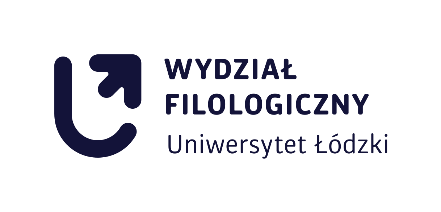 _____________________Nr albumu_______________________________________________imię i nazwisko studenta_______________________________________________kierunek studiówDziennik praktykOpiekun praktyk: ___________________________Dziennik zawiera ___ ponumerowanych stronSpis treści1. Przebieg praktyk2. Karta oceny praktyki3. Karta oceny miejsca praktyki4. Dodatkowe dokumenty: porozumienie i skierowaniePrzebieg praktykW tej sekcji należy uzupełnić dane firmy, gdzie odbywały się praktyki, wpisać ich zakres godzinowy zgodny z danymi w skierowaniu, dane osoby będącej opiekunem praktyk. W celach ewentualnej weryfikacji odbytej praktyki konieczne jest również podanie wybranej formy kontaktu z osobą odpowiedzialną za przebieg praktyk w danej instytucji.Dziennik praktyk przygotowany jest na uzupełnienie danych dla dwóch instytucji. W przypadku, gdy student odbył praktyki w więcej niż dwóch instytucjach, należy skopiować i wkleić tabelę z danymi dotyczącymi kolejnej instytucji. Jeśli student odbył praktykę w jednej instytucji pola drugiej tabeli pozostawia puste.Dane dotyczące praktyki w drugiej instytucji: Data rozpoczęcia praktykData zakończenia praktykDane instytucji Pełna nazwa, dokładny adres, NIP / REGON, strona internetowa, telefonLiczba godzin praktykzgodnie z Regulaminem praktykImię i nazwisko osoby odpowiedzialnej za przebieg praktyk w instytucjiAdres e-mail do kontaktu z osobą odpowiedzialną za przebieg praktyk w instytucjiTelefon do osoby odpowiedzialnej za przebieg praktyk w instytucjiData rozpoczęcia praktykData zakończenia praktykDane instytucji Pełna nazwa, dokładny adres, NIP / REGON, strona internetowa, telefonLiczba godzin praktykzgodnie z Regulaminem praktykImię i nazwisko osoby odpowiedzialnej za przebieg praktyk w instytucjiAdres e-mail do kontaktu z osobą odpowiedzialną za przebieg praktyk w instytucjiTelefon do osoby odpowiedzialnej za przebieg praktyk w instytucjiKARTA TYGODNIOWA PRZEBIEGU PRAKTYKKARTA TYGODNIOWA PRZEBIEGU PRAKTYKPIERWSZY TYDZIEŃPIERWSZY TYDZIEŃZakres godzinnp. 8.00-11.00Wyszczególnienie zajęćCharakterystyka zadań wykonywanych w trakcie praktyki ustalonych w porozumieniu z zakładowym opiekunem praktykData rozpoczęciaData zakończeniaŁączna liczba godzinKARTA TYGODNIOWA PRZEBIEGU PRAKTYKKARTA TYGODNIOWA PRZEBIEGU PRAKTYKDRUGI TYDZIEŃDRUGI TYDZIEŃZakres godzinnp. 8.00-11.00Wyszczególnienie zajęćCharakterystyka zadań wykonywanych w trakcie praktyki ustalonych w porozumieniu z zakładowym opiekunem praktykData rozpoczęciaData zakończeniaŁączna liczba godzinKARTA TYGODNIOWA PRZEBIEGU PRAKTYKKARTA TYGODNIOWA PRZEBIEGU PRAKTYKTRZECI TYDZIEŃTRZECI TYDZIEŃZakres godzinnp. 8.00-11.00Wyszczególnienie zajęćCharakterystyka zadań wykonywanych w trakcie praktyki ustalonych w porozumieniu z zakładowym opiekunem praktykData rozpoczęciaData zakończeniaŁączna liczba godzinKARTA TYGODNIOWA PRZEBIEGU PRAKTYKKARTA TYGODNIOWA PRZEBIEGU PRAKTYKCZWARTY TYDZIEŃCZWARTY TYDZIEŃZakres godzinnp. 8.00-11.00Wyszczególnienie zajęćCharakterystyka zadań wykonywanych w trakcie praktyki ustalonych w porozumieniu z zakładowym opiekunem praktykData rozpoczęciaData zakończeniaŁączna liczba godzin